С 1 мая 2022 г. семьи с низким доходом могут претендовать на получение новых социальных выплат на детей в возрасте от 8 до 17 лет. Люди, которым будут одобрены выплаты, смогут получать их прямо дома — деньги доставят почтальоны.Подать заявление на ежемесячную денежную выплату можно через портал госуслуг, МФЦ или Пенсионный фонд. Чтобы получать деньги на дому, надо выбрать в заявлении на выплату способ получения через Почту и указать «с доставкой на дом». Эта услуга бесплатна и особенно актуальна для людей, проживающих в сельской местности, где нет доступа к банкоматам. Кроме этого пособия почтальоны доставляют на дом и другие социальные выплаты, в том числе, пенсии (страховые, накопительные, по старости, по потере кормильца и другие), различного вида меры социальной поддержки из федерального и регионального бюджетов (пособия, компенсации, субсидии). Сотрудники Почты доставляют деньги на дом в установленный срок. Получателю не нужно идти в отделение банка или искать банкомат, воспользоваться которым человеку в возрасте может быть сложно. Такая услуга особенно важна для маломобильных жителей Приангарья. В основном это пожилые люди и те, кто испытывает трудности с передвижением из-за ограничений здоровья. 98% клиентов Почты из Иркутской области предпочитают получать пенсии на дому при помощи почтальонов, остальные 2 % получают пенсии и социальные пособия в почтовых отделениях. При обслуживании на дому клиенты Почты могут получить и другие услуги. С помощью мобильного почтово-кассового терминала почтальон может принять оплату коммунальных услуг, услуг связи, налогов, штрафов ГИБДД, кредитов, госпошлины, а также оформить страховку и подписку на периодические издания. Также почтальону можно оставить заявку на доставку необходимых товаров из ассортимента почтовых отделений.Почта России строго контролирует сроки и качество доставки. Чтобы получать пенсию и социальные выплаты по месту проживания, пенсионеру достаточно написать соответствующее заявление в территориальный орган Пенсионного фонда. Открытие банковского счета для этого не требуется – почтальоны приносят пособия наличными вместе с документами на выплаты. При смене адреса получателю достаточно направить уведомление в территориальный отдел Пенсионного фонда с новым адресом фактического проживания. Помочь оформить бланк заявления может почтальон или начальник почтового отделения, в Пенсионный фонд такой документ направляется заказным письмом. Информационная справка: УФПС Иркутской области включает 16 почтамтов, 733 стационарных отделения, 314 из которых сельские и 13 передвижных, 1 магистральный сортировочный центр и 6 участков курьерской доставки. Компания объединяет более 5000 сотрудников, в том числе около 1800 почтальонов и 750 операторов. Доставку почты осуществляют около трехсот автомобилей, общая протяженность почтовых маршрутов филиала составляет 56390 км. Международную и межрегиональную почту по железной дороге доставляют 39 вагонов. ПРЕСС-РЕЛИЗ20 мая 2022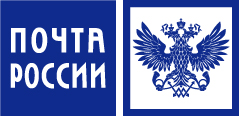 Почтальоны Иркутской области могут доставить на дом новые социальные выплаты на детей Почтальоны Иркутской области могут доставить на дом новые социальные выплаты на детей 